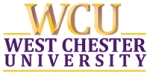 
WEST CHESTER UNIVERSITY
invites applications for the position of:22-256 Tenure Track Assistant Professor of Physical ChemistrySALARY:TBDOPENING DATE:9/1/22CLOSING DATE:11/1/22POSITION SUMMARY:POSITION SUMMARY:Join a vibrant campus community whose excellence is reflected in its diversity and student success. West Chester University of Pennsylvania's ACS certified Department of Chemistry invites applications for a full-time, Tenure Track Assistant Professor of Physical Chemistry. The position will begin in August 2023.West Chester University, a member of the Pennsylvania State System of Higher Education, is a public, comprehensive institution committed to offering high-quality undergraduate education, selected post-baccalaureate and graduate programs, and a variety of educational and cultural resources for its students, alumni, and citizens of southeastern Pennsylvania. The University offers more than one hundred graduate and undergraduate programs in the sciences and mathematics, business and public management, arts and humanities, health sciences, education and social work, music, and interdisciplinary studies. We are a community of educators dedicated to developing graduates who succeed personally and professionally and contribute to the common good.The Department of Chemistry, part of the College of Science and Mathematics, works to provide the highest quality of chemistry education to both undergraduate and graduate students. The mission of the College is to prepare students to be informed citizens and successful professionals. The ideal candidate will demonstrate attention to the learning and teaching needs of the department’s students. The faculty will collaborate with other departmental and college faculty & staff to ensure student success.RESPONSIBILITIES INCLUDES:Provide teaching and instructional learning.Engage in scholarly activities such as research, presentations, and publications.Serve the University and the community through participation in various committees.Mentor and advise students.Other duties as assigned.MINIMUM QUALIFICATIONS:Ph.D. in Chemistry with specialization in physical chemistry or related field. (Must be completed on or before August 15, 2023).Demonstrated teaching and research experience in the field of chemistry.PREFFERED QUALIFICATIONS:Undergraduate or graduate level teaching experience.Research incorporating undergraduates.Interdisciplinary perspective such as familiarity with experimental or computational nanoscience or materials chemistry.Curricular development experience.Experience writing and applying for grants.SPECIAL INSTRUCTIONS:Apply online at http://agency.governmentjobs.com/wcupa/default.cfm. Incomplete applications will not be reviewed.Review of applications will begin November 1, 2022 and continue until the position has been filled. Finalists must successfully complete an interview, teaching demonstration, and research presentation.Required Documents for ConsiderationTo be considered as an applicant for this position, please submit the following:Cover letter | No more than 2 pages Curriculum vitaeThree letters of recommendation | (Will be requested at a later date)Unofficial transcript (Official transcripts will be required at a later date)Statement of research interest | No more than 5 pagesStatement of teaching philosophy | No more than 2 pagesDiversity statement (See below)Commitment to Diversity, Equity, and InclusionWest Chester University has joined EAB’s Moon Shot initiative for Equity in Higher education. This initiative is designed to support faculty, students, and staff who are typically excluded and therefore are underrepresented. As part of your application for a tenure-track faculty position, we request a Diversity Statement. This request highlights our department's commitment to promote diversity and inclusiveness and to cultivate a campus environment that welcomes all. This commitment reflects the Diversity Theme of West Chester University's Strategic Plan and supports initiatives of our Office of Diversity, Equity and Inclusion (WCU Diversity Equity Inclusion). We expect that each applicant's statement will be unique, as informed by their own experiences and goals. Some topics you might address in a 1-2-page statement include the following: (1) How have you supported diversity and inclusion in your interactions with others in classroom and research environments? (2) What have you done to help students from diverse communities (such as underrepresented minorities, non-traditional, LGBTQ, veteran, rural, and/or first generation) succeed, including any programs for these students that you have participated in? (3) Describe your commitment to working toward achieving equity and enhancing diversity at WCU. How might you contribute to our current diversity initiatives, and do you have any other ideas to help promote equity on our campus?All offers of employment are subject to and contingent upon satisfactory completion of all preemployment criminal background checks.Developing and sustaining a diverse faculty and staff advances West Chester University’s educational mission and strategic Plan for Excellence. West Chester University is an Affirmative Action – Equal Opportunity Employer. Women, minorities, veterans, and individuals with disabilities are encouraged to apply.Join a vibrant campus community whose excellence is reflected in its diversity and student success. West Chester University of Pennsylvania's ACS certified Department of Chemistry invites applications for a full-time, Tenure Track Assistant Professor of Physical Chemistry. The position will begin in August 2023.West Chester University, a member of the Pennsylvania State System of Higher Education, is a public, comprehensive institution committed to offering high-quality undergraduate education, selected post-baccalaureate and graduate programs, and a variety of educational and cultural resources for its students, alumni, and citizens of southeastern Pennsylvania. The University offers more than one hundred graduate and undergraduate programs in the sciences and mathematics, business and public management, arts and humanities, health sciences, education and social work, music, and interdisciplinary studies. We are a community of educators dedicated to developing graduates who succeed personally and professionally and contribute to the common good.The Department of Chemistry, part of the College of Science and Mathematics, works to provide the highest quality of chemistry education to both undergraduate and graduate students. The mission of the College is to prepare students to be informed citizens and successful professionals. The ideal candidate will demonstrate attention to the learning and teaching needs of the department’s students. The faculty will collaborate with other departmental and college faculty & staff to ensure student success.RESPONSIBILITIES INCLUDES:Provide teaching and instructional learning.Engage in scholarly activities such as research, presentations, and publications.Serve the University and the community through participation in various committees.Mentor and advise students.Other duties as assigned.MINIMUM QUALIFICATIONS:Ph.D. in Chemistry with specialization in physical chemistry or related field. (Must be completed on or before August 15, 2023).Demonstrated teaching and research experience in the field of chemistry.PREFFERED QUALIFICATIONS:Undergraduate or graduate level teaching experience.Research incorporating undergraduates.Interdisciplinary perspective such as familiarity with experimental or computational nanoscience or materials chemistry.Curricular development experience.Experience writing and applying for grants.SPECIAL INSTRUCTIONS:Apply online at http://agency.governmentjobs.com/wcupa/default.cfm. Incomplete applications will not be reviewed.Review of applications will begin November 1, 2022 and continue until the position has been filled. Finalists must successfully complete an interview, teaching demonstration, and research presentation.Required Documents for ConsiderationTo be considered as an applicant for this position, please submit the following:Cover letter | No more than 2 pages Curriculum vitaeThree letters of recommendation | (Will be requested at a later date)Unofficial transcript (Official transcripts will be required at a later date)Statement of research interest | No more than 5 pagesStatement of teaching philosophy | No more than 2 pagesDiversity statement (See below)Commitment to Diversity, Equity, and InclusionWest Chester University has joined EAB’s Moon Shot initiative for Equity in Higher education. This initiative is designed to support faculty, students, and staff who are typically excluded and therefore are underrepresented. As part of your application for a tenure-track faculty position, we request a Diversity Statement. This request highlights our department's commitment to promote diversity and inclusiveness and to cultivate a campus environment that welcomes all. This commitment reflects the Diversity Theme of West Chester University's Strategic Plan and supports initiatives of our Office of Diversity, Equity and Inclusion (WCU Diversity Equity Inclusion). We expect that each applicant's statement will be unique, as informed by their own experiences and goals. Some topics you might address in a 1-2-page statement include the following: (1) How have you supported diversity and inclusion in your interactions with others in classroom and research environments? (2) What have you done to help students from diverse communities (such as underrepresented minorities, non-traditional, LGBTQ, veteran, rural, and/or first generation) succeed, including any programs for these students that you have participated in? (3) Describe your commitment to working toward achieving equity and enhancing diversity at WCU. How might you contribute to our current diversity initiatives, and do you have any other ideas to help promote equity on our campus?All offers of employment are subject to and contingent upon satisfactory completion of all preemployment criminal background checks.Developing and sustaining a diverse faculty and staff advances West Chester University’s educational mission and strategic Plan for Excellence. West Chester University is an Affirmative Action – Equal Opportunity Employer. Women, minorities, veterans, and individuals with disabilities are encouraged to apply.